Mise en situation (50’)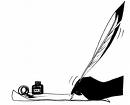 Petite recherche       Recherche des exemples de critiques littéraires (dans des journaux, sur Internet, dans des magazines ou revues plus spécialisées…). Réponds ensuite aux questions suivantes :- Où as-tu trouvé ces critiques ?- As-tu éprouvé des difficultés ou as-tu trouvé facilement ces critiques ? - Qu’est-ce qui t’a permis d’affirmer qu’il s’agit de critiques ? - Ces critiques se ressemblent-elles toutes ou sont-elles fort différentes ? - Une de ces critiques t’a-t-elle donné l’envie de lire le livre dont elle parle ? Oui ? Non ? Pourquoi ? 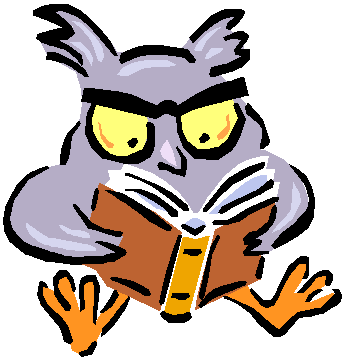 Questionnaire : quel est ton profil de lecteur ? « Je suis la somme des livre que j’ai lus. Ce n’est pas si simple : je suis aussi la somme des livres que j’ai refusé de lire ».A. BOSQUET CONTEXTUALISATIONProduction initiale (50’)    A vos plumes   Cet exercice fait appel au lecteur qui est en toi. Rédige une critique dans laquelle tu présenteras la dernier roman que tu as dû lire pour le cours de français (Le grand secret de Barjavel). Tu feras donc part de ton avis. N’oublie cependant pas que les lecteurs auxquels tu t’adresses n’ont probablement pas lu le roman dont tu vas leur parler. Deux alternatives d’offrent à toi : conseiller cette lecture ou la déconseiller. N’oublie pas de toiletter ton texte et de l’organiser correctement, car celui-ci sera posté sur internet.                                                                                                                                                      p                                                                                                                                                     p                                                                                                                                                     p                                                                                                                                                     p                                                                                                                                                     p                                                                                                                                                     p                                                                                                                                                     p                                                                                                                                                     p                                                                                                                                                     p                                                                                                                                                     p                                                                                                                                                     p                                                                                                                                                     p                                                                                                                                                     p                                                                                                                                                     p                                                                                                                                                     p                                                                                                                                                     p                                                                                                                                                     p                                                                                                                                                     p                                                                                                                                                     p                                                                                                                                                     pRetour sur ta production : Au sujet de ta dernière lectureJ’ai adoréJ’ai beaucoup aimé J’ai bien aiméJe n’ai pas trop appréciéJ’ai détestéA ton avis, quels sont les points forts et les points faibles de ce roman ?                                                                                                                                                       p                                                                                                                                                     p                                                                                                                                                     p                                                                                                                                                     pEn as-tu parlé dans ta production ? Sur quel(s) élément(s) as-tu mis l’accent ? Pourquoi ?                                                                                                                                                      p                                                                                                                                                     pRelis ta critique. Est-elle plutôt négative ou plutôt positive ? Est-elle révélatrice de ton opinion ou as-tu occulté certains points ? Donne-t-elle envie de lire le roman ?                                                                                                                                                       p                                                                                                                                                     p                                                                                                                                                     p                                                                                                                                                     p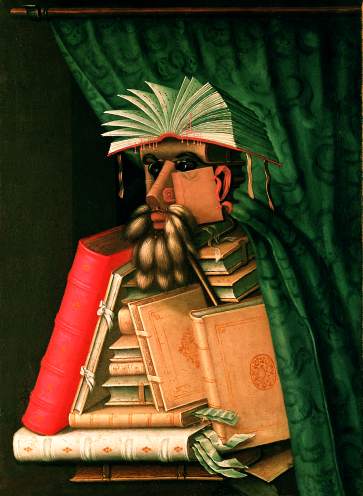 DECONTEXTUALISATIONExercices de structurationExercice 1 , à la découverte des critiquesA présent, nous allons nous pencher sur différentes critiques et nous les comparerons par la suite à la production initiale.    Les trois critiques qui suivent concernent La consolante d’Anna Gavalda. Lis-les attentivement avant de répondre aux questions (50’).Qu’apprend-on au sujet de l’auteur ? Qu’apprend-on au sujet de l’histoire ? Les sous-titres « d’une consolante à l’autre » et « les contes de fée d’A.Gavalda » structurent le texte. De quoi parle-t-on dans chacune des trois parties ? Dans l’ensemble, cette critique est-elle plutôt positive ou plutôt négative ? Que reproche l’auteur de ces quelques lignes au roman d’A.Gavalda ? S’accorde-t-il avec ce que d’autres critiques ont dit avant lui ? Fait-il référence à d’autres textes, d’autres auteurs ? Dans quel but ? L’auteur de cette critique a-t-il la même opinion que celui de la critique précédente ? Cette critique est-elle plutôt positive ou plutôt négative ? Quel est le point de vue de l’auteur ? Peut-on dire qu’elle a adoré le nouveau roman d’A.Gavalda ? A deux reprises, elle émet un jugement sur sa pratique, la critique littéraire. Que dit-elle exactement ? Pense-t-elle que la critique ait une quelconque influence sur le succès d’un livre ? Es-tu d’accord avec ses affirmations ? Questions globales (30’)Avant toute chose, complète le tableau suivant. Il s’agit de comparer les trois critiques. 2. Pour porter un jugement sur une œuvre, les critiques se basent sur un certain nombre de critères. Quels sont-ils ? Pour répondre à cette question, base-toi sur le tableau que tu viens de remplir.                                                                                                                                                       p                                                                                                                                                     p                                                                                                                                                     p                                                                                                                                                     p                                                                                                                                                     p3. Les critiques ont-ils tous le même point de vue au sujet de La consolante ? A ton avis, laquelle des trois critiques est la plus positive ? Et la plus négative ? Qu’est-ce qui te permet de l’affirmer ?                                                                                                                                                      p                                                                                                                                                     p                                                                                                                                                     p                                                                                                                                                     p                                                                                                                                                     p4. Après avoir lu ces critiques, que sais-tu au sujet de La consolante et de son auteur ?- Connais-tu l’histoire du roman ? Les critiques racontent-ils toute l’histoire ? Sait-on comment se termine le roman ? - Qu’as-tu appris au sujet du style d’A.Gavalda, de son écriture ? - Selon toi, quel est le but de ces critiques ? L’auteur cherche-t-il à convaincre les lecteurs ou à les informer ? Justifie ta réponse.                                                                                                                                                      p                                                                                                                                                     p                                                                                                                                                     p                                                                                                                                                     p                                                                                                                                                     p                                                                                                                                                     p                                                                                                                                                     p                                                                                                                                                     p                                                                                                                                                     p                                                                                                                                                     pExercice 2, avis aux lecteurs…(20’)   Avec l’avènement du web, le savoir s’est démocratisé. Désormais, tout le monde est libre de créer un site, d’être lu par des milliers de personnes, de s’exprimer et même de donner son avis personnel sur l’actualité. Ce phénomène concerne également le monde de la littérature. Ainsi, sur le net, nombreux sont ceux qui commentent leur dernière lecture ; les critiques et débats littéraires foisonnent. C’est pourquoi, il est important que tu puisses t’exprimer au sujet d’une lecture, mais tu dois également être capable de faire preuve d’esprit critique face à toutes ces prises de position.    Entrons dans le vif du sujet et analysons l’avis de quelques lectrices au sujet de La consolante d’A.Gavalda. Ces notes critiques ont été tirées du site http://www.femmeactuelle.fr. Quelles sont tes impressions ? Les lectrices ont-elle le même avis que les critiques ? Quels sont les points négatifs soulignés par celles-ci ? Et les points positifs ? (facteurs de plaisir et de déplaisir) ?Ces lectrices te donnent-elles envie de lire le roman ? Pourquoi ? A ton avis, ces commentaires sont-ils dignes de foi ? Te fierais-tu plus facilement aux lectrices ou aux critiques ? Pourquoi ? Par qui te laisserais-tu influencer pour le choix d’un livre ? Désormais, si tu dois choisir un livre, t’intéresseras-tu aux critiques écrites à son sujet ?                                                                                                                                                      p                                                                                                                                                     p                                                                                                                                                     p                                                                                                                                                     p                                                                                                                                                     p                                                                                                                                                     p                                                                                                                                                     pExercice 3 : Facteurs de (dé)plaisir (25’)   Les extraits ci-dessous sont de brèves présentations de roman. Lis-les. Quels sont ceux qui te tentent ? Et ceux qui ne t’intéressent pas du tout ? Quels sont les facteurs de (dé)plaisir potentiels que tu as décelés ? Le roman de mon choix est le numéro ….                                                                                                                                                      p                                                                                                                                                     p                                                                                                                                                     p                                                                                                                                                     pExercice 4 : après le contenu, la forme… TRAVAIL DE GROUPE (50’)   Ce travail s’effectuera par groupes de trois ou quatre. Chacun des groupes devra lire une critique et compléter le tableau suivant. Tout en vous offrant une vision synthétique du livre critiqué, ce tableau vous permettra de voir si la critique est complète ou si certains éléments font défaut. Après avoir réalisé cet exercice, chaque groupe répondra à une série de questions relatives à son extrait. Lors du prochain cours, nous procéderons à une mise en commun. CRITIQUE N°1CLAVEL (A.), « Amis chez les Soviets » in Le Vif l’express n° 2963, 18 avril 2008, p.130. Que pense le critique de Martin Amis ? Visiblement, l’apprécie-t-il ? Et son œuvre ? Repère les termes (noms, adjectifs…) qui révèlent le point de vue d’André Clavel (tant sur l’œuvre que sur l’auteur). Comment le critique a-t-il construit son texte ? Combien y a-t-il de paragraphes ? Quel est le thème de chacun de ceux-ci ? As-tu repéré certaines figures de style ou encore certaines formulations originales ? CRITIQUE N°2LIGER (B.), « Le pote et l’assassin » in Le Vif l’express n°2965, 2mai 2008, p.77.Comment est structurée cette critique ? Combien y a-t-il de paragraphes ? Quel est le thème de chacun de ceux-ci ? As-tu repéré certaines figures de style ou encore certaines formulations originales ? CRITIQUE N°3LIGER (B.), «L’homme aux cents qualités » in Le Vif l’express n°2965, 2mai 2008, p.76.Comment est structurée cette critique ? Combien y a-t-il de paragraphes ? Quel est le thème de chacun de ceux-ci ? As-tu repéré certaines figures de style ou encore certaines formulations originales ? Repère les termes utilisés (noms, adjectifs…) par le critique pour qualifier l’œuvre de Roberto Bolaño. CRITIQUE N°4Critique intitulée « Le dictateur et le hamac » tirée du manuel Repérages 3(cahier), Wavre, 2004 p.27.  Comment est organisée cette critique ?Est-elle plutôt positive ou plutôt négative ? Repère dans ce texte tous les éléments qui formulent une appréciation (noms, adjectifs, verbes, adverbes, expression…) MISE EN COMMUN (30’)   Nous allons maintenant réfléchir sur la spécificité de la critique : Comment présente-on une critique (longueur, illustrations, paragraphes…) ? Comment le critique qualifie-t-il une œuvre (noms, adjectifs, verbes, adverbes, expressions…) ?  Chaque groupe présentera donc la synthèse de son analyse. Le but est de faire découvrir aux autres le plan de la critique que vous avez observée et de leur expliquer comment le critique  s’y prend pour porter un jugement appréciatif ou dépréciatif sur une œuvre ou sur son auteur. Durant cette mise en commun, vous parlerez également des techniques d’écriture qui rendent le texte convaincant et attrayant. Exercice 5 : les jugements appréciatifs et dépréciatifs (20’)   Lorsque nous nous exprimons, nous recourons à différents termes qui manifestent notre opinion. Ainsi, le choix des noms, verbes ; adjectifs ou encore des expressions, est très important, surtout dans une critique. Cf. Une phrase de type « J’ai été ébloui  par ce roman » aura plus d’impact sur le lecteur que «J’ai bien aimé ce roman ». Cf. « Ce trésor a été écrit par A.Gavalda » , « ce livre a été écrit par A.Gavalda »Cf. « Un récit soporifique » , « un récit ennuyeux » Cf. « Pour bronzer sans dormir, ce sera parfait », « un livre passe-temps » Les termes ci-dessous sont tirés des critiques que nous avons déjà analysées :Place-les dans la colonne adéquate. -Selon toi, que signifient ces appréciations (uniquement celles qui sont suivies d’une astérisque) ? Par la suite, trouve une appréciation voulant dire exactement le contraire de celles-ci (exemple : le trop médiatique romancier  le romancier inconnu). Le trop médiatique romancier- un écrivain assez médiocre- son calamiteux ego- une intrigue gélatineuse à la limite de la logorrhée*- un scénario surchargé- on ne peut être qu’estomaqué devant- des effets de style qui font tiquer*- des dialogues qui s’éternisent- un goût très excessif pour les dialogues- une palette narrative qui perd en couleurs*- un total délice- saveur du langage et des situations- une parodie désopilante*- un roman dont on sort grandi- son indéniable talent de conteuse- sa plume acérée*- d’un réalisme poignant*. Exercice 6 : Que signifient ces quelques adjectifs ? (5’)Une histoire originale, savoureuse, contemporaine extravagante, facétieuse, insolite. Une écriture novatrice, agaçante, très musicale, essoufflée, dépouillée.                                                                                                                                                      p                                                                                                                                                     p                                                                                                                                                     pExercice 7 : à toi de jouer … (5’)Lis cet extrait. Trouve ensuite deux adjectifs (autres que ceux que nous avons déjà vus) pour qualifier l’histoire et deux adjectifs pour qualifier l’écriture. Exercice 8 : à toi de jouer … (5’)Exercice 9 :    Voici une série de phrases extraites de critiques littéraires :Détermine si ces opinions sont positives ou négatives.Rédige ensuite l’idée inverse. Les disparus appartiennent à la famille des livres qui laissent une trace indélébile.                                                                                                                                                      p                                                                                                                                                     pSous la plume nostalgique et enchantée du Nobel 2006, ces pages magnifiques sont à la fois un autoportrait et un hommage à Istanbul.                                                                                                                                                      p                                                                                                                                                     pMagistrale peinture de l’Amérique interraciale, Les belles choses que porte le ciel parlent sans fard ni cliché.                                                                                                                                                      p                                                                                                                                                     pPétillante d’ironie, cette sociologie historique des commencements.                                                                                                                                                      p                                                                                                                                                     pL’auteur nous donne beaucoup de plaisir, à nous, humbles lecteurs. D’une certaine façon, il signe là son meilleur livre…                                                                                                                                                     p                                                                                                                                                     pUn excellent polar dont les Britanniques ont le secret.                                                                                                                                                      p                                                                                                                                                     pUne satire burlesque, qui perd de son charme à force d’être répétitive.                                                                                                                                                      p                                                                                                                                                     pSarcastique à souhait, on ne sait si cette histoire nous choque ou nous fait sourire.                                                                                                                                                      p                                                                                                                                                     pCe livre nous donne quelques clés sur les Otakus, à défaut d’ouvrir toutes les portes…                                                                                                                                                     p                                                                                                                                                     pUn roman soporifique, où la toile de fond historique est envahissante, erronée et confuse.                                                                                                                                                      p                                                                                                                                                     pExercice 10 : accroches et chutes… (15’   Lorsque tu écris un texte, et notamment un critique, tu dois veiller à capter l’attention du lecteur. Pour ce faire, les critiques utilisent l’accroche : l’accroche : première phrase d’un article qui doit donner au lecteur l’envie de continuer sa lecture. La chute : derniers mots d’un article, qui le concluent si possible brillamment, par une formule ou un argument percutant. Le mot de la fin est très intéressant, car il restera dans la tête du lecteur… Considère les accroches et chutes ci-dessous. Par quels moyens les accroches attirent-elles l’attention du lecteur ? Comment les chutes concluent-elles brillamment la critique? Cf.critique n°1, p. « Oui, il est là, il arrive, enfin. Le nouveau Gavalda. E vous savez quoi ? » (accroche)« Anna Gavalda elle-même est une consolante. Elle écrit en quelque sorte pour consoler. Et n'en déplaise à ses détracteurs, c'est ce qui fait son succès. » (chute)Cf.critique n°2, p. « A la pétanque, la « consolante » est une troisième partie… » (accroche) « Pauvre Grimm ! Pauvre Perrault ». (chute) Cf. MASSON (J-Y.), « Les élégies de Duino » in Le magazine littéraire, n°475, mai 2008, p.33. « Qui ne le sait ? Philippe Jacottet est l’un des très grands poètes de notre langue… » (accroche) « Avec l’humilité qui est la marque des plus grands » (chute)SANCHEZ (S.), « Le Montespan » in Le magazine littéraire, n°475, mai 2008, p.30.« Les cornards, les trompés, les cocus, … » (accroche) « alors pourrait-on, sans déchoir, crier enfin : gloire aux cocus… » (chute) Exercice 9 : à ton tour…    Reprends ta production initiale. Rédige pour celle-ci une accroche digne de ce nom qui donnera aux internautes l’envie de poursuivre sa lecture. Lis-la ensuite à ton voisin qui sera chargé de te dire ce qu’il a pensé de ton acccroche. RECONTEXTUALISATION   Reprends ta production  initiale et améliore-la en tenant compte de tout ce que nous avons dit. Veille à être cohérent, à rendre ton propos attrayant et à le doter des trois parties constitutives de la critique. Lorsque tu auras terminé, rédige un bref texte dans lequel tu expliqueras les modifications que tu as apportées à ta critique et les raisons de ces modifications. Bon travail !Production finale   Ecris la critique du roman que tu as lu pour aujourd’hui (roman choisi dans la liste distribuée précédemment).    Compétences : - écrire un texte argumenté (fiche 1 du programme)- porter une appréciation personnelle sur un texte et faire part de son interprétation (fiche 5 du programme). Bon travail !    Si vous reprenez les paroles d’autrui, vous devez impérativement citer vos sources. Le plagiat  est interdit et sera donc sanctionné (-20 points)Vers la rédaction d’une critique en 5e générale…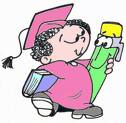 Chacun a ses propres goûts, nous n’aimons pas tous les mêmes livres, nos avis diffèrent et nos critères de jugement également. Réponds aux quelques questions qui suivent et justifie tes réponses, elles te permettront d’établir ton « profil de lecteur ». Choisis-tu un livre en fonction de sa longueur ? Refuses-tu a priori de lire un livre parce que le genre littéraire auquel il appartient ne t’inspire pas (roman policier, roman de science fiction, autobiographie…) ? Qu’attends-tu de tes lectures ?L’évasionQu’elles te fassent rêverQu’elles te fassent réfléchir sur des problèmes importantsQu’elles fassent naître en toi des sentiments violents (haine, colère, révolte, pitié…)Qu’elles fassent naître en toi des sentiments tendres (l’amour, la passion…)Aimes-tu suivre les aventures de héros ou héroïnes qui te ressemblent par l’un ou l’autre trait (âge, situation, milieu social, caractère…) ? Penses-tu qu’il soit indispensable d’admirer le héros ou l’héroïne pour apprécier un livre ? Préfères-tu que l’action se tienne dans un univers similaire au tien ou, au contraire, préfères-tu t’évader de ton univers familier (romans historiques, de science-fiction, fantastiques…) ?Préfères-tu que les évènements racontés soient exceptionnels (un meurtre, une intrigue hors du commun…) ou qu’ils appartiennent à la vie quotidienne ? As-tu besoin de suspense pour continuer ta lecture ? Aimes-tu trouver une forme d’humour dans tes lectures ? Aimes-tu les histoires qui finissent bien ? Aimes-tu enrichir tes connaissances du monde en lisant un roman (connaissances culturelles, géographiques, historiques…) ? Objectifs :repérer les composantes essentielles de la critique ; repérer les critères sur lesquels se basent les critiques pour porter un jugement sur une œuvre ;évoquer l’influence de la critique dans l’acte de lecture ;sensibiliser au caractère subjectif de la note critique. TEXTE 1:Gavalda: chronique d'un best-seller annoncé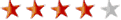 Une critique de Danielle LaurinOui, il est là, il arrive, enfin. Le nouveau Gavalda. Et vous savez quoi? C'est du pur et dur... du pur et dur Gavalda. Dans la foulée d'Ensemble, c'est tout, quoi! Ensemble, c'est tout: une bande d'éclopés qui s'en sortent grâce à l'entraide, la fratrie. Vous vous souvenez? C'était il y a quatre ans. Le livre, adapté au cinéma avec Audrey Tautou, s'est vendu à plus de deux millions d'exemplaires. En passant: le premier roman d'Anna Gavalda, Je l'aimais, qui dépasse le million d'exemplaires vendus, est en cours d'adaptation. Daniel Auteuil et Marie-Josée Croze se partageront la vedette dans le film, dont le tournage commence à la fin du mois.En tout, Anna Gavalda a vendu cinq millions de livres. Dans la francophonie seulement. Traduite en 38 ans langues, elle connaît un succès impressionnant en Russie et en Allemagne, notamment. Autant dire que La consolante (Le dilettante) était un livre attendu. Paru il y a quelques semaines en France, où l'ex-enseignante de 37 ans figure parmi les auteurs les plus lus, le livre se vend comme des petits pains chauds. Mais divise la critique. Parmi les détracteurs de Gavalda, beaucoup lui reprochent encore une fois de faire dans les bons sentiments, d'en faire trop, tout simplement. Qu'en est-il exactement?D'une consolante à l'autreOn suit un architecte de 47 ans, Charles, qui a réussi sur le plan professionnel, mais pas dans sa vie privée, sentimentale. Il est au bout du rouleau, au bord de la dépression. Très vite, les choses vont se précipiter.Une lettre lui apprend que la mère de son meilleur ami est morte. Il y a longtemps, Charles a eu avec cette femme, beaucoup plus âgée que lui, une relation privilégiée. Il se demande maintenant si elle n'était pas la femme de sa vie...Et voilà qu'il remonte le fil de son histoire à elle, cette Anouk qu'il a perdue de vue depuis 20 ans. Une infirmière, toute dévouée aux autres, quitte à s'oublier elle-même. Une consolante, donc, qui avait les valeurs à la bonne place.Sans tout dévoiler, on peut indiquer que le héros rencontrera sur sa route une autre consolante, plus jeune, qui a pris sous son aile de petits éclopés. Une consolante d'aujourd'hui, avec qui il pourrait bien refaire sa vie.Les contes de fées d'Anna GavaldaMême si la première partie du livre est très sombre, le happy end est au rendez-vous. Comme Ensemble, c'est tout, La consolante a des allures de conte de fées pour adultes. Et encore une fois, la petite musique Gavalda se fait entendre.Bon, il y a bien quelques effets de style qui font tiquer: des phrases sans pronoms, des verbes sans sujets, beaucoup de points de suspension. Beaucoup de digressions aussi, les descriptions se multiplient, s'éternisent par bouts.Pour tout dire, l'intérêt baisse un moment, l'action n'avance plus. Mais, mais, mais: les dialogues sont savoureux, vivants. Et l'émotion nous gagne, nous prend à la gorge plus d'une fois.Il y a cette touche d'humour, aussi. Cette touche de magie à la Gavalda. Magie du quotidien, des petites choses. Et il y a, oui, les valeurs d'entraide, d'humanité profonde, derrière.Surtout, il y a les personnages. À commencer par les deux consolantes, plus grandes que nature, mais auxquelles on croit, auxquelles on veut croire, absolument.  Anna Gavalda elle-même est une consolante. Elle écrit en quelque sorte pour consoler. Et n'en déplaise à ses détracteurs, c'est ce qui fait son succès.(critique tirée du site http://www.radio-canada.ca). TEXTE 2 : magazine littéraire sur levi-strauss p.35. TEXTE 3 :Le retour d'Anna Gavalda en librairies, après trois ans d'absence, est en soi un événement. Parce que, depuis l'inaugural Je voudrais que quelqu'un m'attende quelque part, il y a neuf ans, la romancière et nouvelliste occupe indéniablement une place à part dans le paysage, ayant su comme nul autre auteur nouer avec ses lecteurs une relation durable de complicité. Parce qu'aussi - mais tout est lié - son précédent roman, Ensemble, c'est tout, affiche à ce jour au compteur près de trois millions d'exemplaires vendus, grands formats et poches confondus - qui dit mieux ? Parce qu'enfin, dès avant sa parution le 11 mars, La Consolante, son nouvel opus, s'annonçait comme un succès monumental, l'enthousiasme des libraires ayant entraîné un tirage initial de 300 000 exemplaires. Alors, face à un tel phénomène, qu'importe la critique et que pèse-t-elle ? Pas grand-chose, sinon rien. 

Les amateurs iront en toute confiance vers cette histoire - un homme, Charles, architecte presque quinquagénaire et mal dans sa vie, incité par la mort d'une femme autrefois aimée à mettre en cause les rails sur lesquels est lancée son existence. Et, même si la romancière a injecté cette fois un peu de gravité dans son univers, lesdits amateurs n'auront aucune peine à s'y installer confortablement. Les autres, une fois encore, se lasseront vite de ce mou bien-être. L'ambiguïté, le sens de l'équivoque, l'acceptation d'une certaine opacité des êtres et des destinées, c'est sans doute ce qui manque le plus à la généreuse Anna Gavalda. Défaut auquel on pourrait ajouter l'absence de tension narrative, un goût très excessif pour les dialogues (et pour les points de suspension censés figurer hésitations et silences...), et quelques autres initiatives stylistiques peu probantes. Mais à quoi bon ? On sait d'avance que, de tout cela, ses lecteurs ne lui tiendront nulle rigueur. Il ne reste qu'à s'incliner.Nathalie Crom(critique tirée du site http://www.telerama.fr)Critique 1Critique 2Critique 3Points positifs soulignés par l’auteurPoints négatifs soulignés par l’auteurObjectifs :repérer les facteurs de plaisir et de déplaisir ; évoquer l’influence de la critique dans l’acte de lecture ; sensibiliser au caractère subjectif de la note critique. Nathalie, 36 ans, enseignante, ProvinEmpreinte du succès de "Ensemble, c’est tout", j’ai commencé à lire "La Consolante" à la recherche du même état d’esprit, du même style, persuadée d’y trouver un calque du premier chef -d’œuvre. Les premières pages m’ont cependant déstabilisée : ce roman me faisait plutôt penser au célèbre "Rebecca" de Daphné du Maurier, autre ouvrage dont la trame entière tourne autour d’une héroïne absente car disparue. Et puis soudain, le phénomène Anna Gavalda est revenu et avec lui les thèmes si chers de l’amour, de l’union, du carpe diem. "La Consolante" est un hymne à la vie destiné à tous ceux et celles qui ont compris que vivre, ça veut dire exister et faire siennes les valeurs essentielles de l’existence. Ce roman est une pure merveille, un mélange d’amour et de poésie, un roman dont on sort grandi. Caroline, 28 ans, Juriste, Reims   "La Consolante" relate le travail de deuil de Charles, qui, à l’aube de sa cinquantaine, voit s’effriter peu à peu la vie qu’il pensait avoir solidement construite ; en pleine tourmente conjugale, il apprend une nouvelle dévastatrice : le décès de la femme qui a marqué sa jeunesse et son adolescence. Architecte de son état, il va alors s’employer à rebâtir sa vie en affrontant les fantômes de son passé mais c’est surtout la rencontre avec Kate, elle aussi confrontée à la perte d’un être cher, qui va lui redonner le goût de vivre et d’espérer de nouveau. « Obsédé par la mort», il va devenir « stupéfait par la vie ». Une jolie trouvaille syntaxique, révélatrice de l’état d’esprit du héros, ponctue les étapes de ce renouveau intérieur, on passe en effet du « je » de narration au début du roman à la troisième personne du singulier puis on a un retour au « je » à la fin, prétexte à un dénouement final teinté d’espoir.   Avec son indéniable talent de conteuse et sa plume acérée, Anna Gavalda embarque le lecteur dans un roman bouleversant de sincérité où la prose se fait tour à tour sombre, légère, émouvante mais toujours d’une incroyable lucidité et d’un réalisme poignant.    Anna Gavalda n’enjolive pas la réalité et ne fait aucune concession à la cruauté du destin mais conclut néanmoins sur une note d’optimisme qui nous réchauffe les coeurs.
A lire absolument !!Solenn, 32 ans, sans profession, Bretagne   J’attendais avec impatience ce nouveau roman d’Anna Gavalda, car j’avais particulièrement apprécié dans ses précédents livres son talent pour composer des personnages fragiles et à fleur de peau. De ce point de vue "La Consolante" a comblé mes attentes, c’est une explosion de sentiments où s’enchevêtrent subtilement amour et amitié, désirs et tendresse, ruptures et pardon. Au milieu de tout ça il y a Charles, qui après avoir appris le décès d’une femme qu’il a bien connue dans sa jeunesse, entame un long travail de deuil qui lui permettra de se réconcilier avec lui-même. Si ce personnage complexe et attachant est à la hauteur de ce que peuvent attendre les fans d’Anna Gavalda, l’univers dans lequel il évolue est assez décevant. Le roman peine d’abord à démarrer, trop de non-dits et de fantômes entourent le personnage. Puis quand Charles se décide à retourner sur les traces de son passé, il emprunte trop de chemins de traverse, s'écarte de son objectif, divague, et la route m’a parue un peu longue jusqu’au dénouement… Le récit manque de densité et de rythme, on tourne en rond, on s’ennuie, on s’impatiente. Malgré l’attachement que j’ai pu éprouver pour Charles, je pense qu’Anna Gavalda a vu un peu grand en lui consacrant presque 640 pages ! Petite synthèse : (25’)Le terme critique désigne un texte contenant un jugement sur une œuvre d’art (cela peut être un roman, une chanson, un film…). Il désigne également l’auteur de ce texte (ainsi, Jacques Cheesex est critique littéraire à la revue Le magazine littéraire).Quel est l’objectif d’un critique ? Le texte qu’il écrit est-il purement informatif ou persuasif ? Que contient une note critique ? Des éléments informatifs : Des éléments narratifs : Des éléments argumentatifs : Quels autres éléments peuvent apparaître dans une critique sans toutefois être indispensables ?La note critique est-elle objective ? Quels sont les critères sur lesquels se basent les critiques pour porter un jugement sur une œuvre ? (facteurs de plaisir et déplaisir).Le destinataire : à qui est destinée la critique ?   A l’instar d’un article de presse, la critique communique une information. Son auteur a lu un roman, et il nous en parle. La prise en compte du destinataire est donc très importante, il faut, en effet, que la critique soit à la portée de tous. Produire un texte accessible est donc un impératif. Comment doit se présenter une critique ? Quelles doivent être ses caractéristiques ?    Soulignons également qu’un critique qui parle d’une œuvre littéraire va tâcher de soigner sa prose, faire attention à son style. 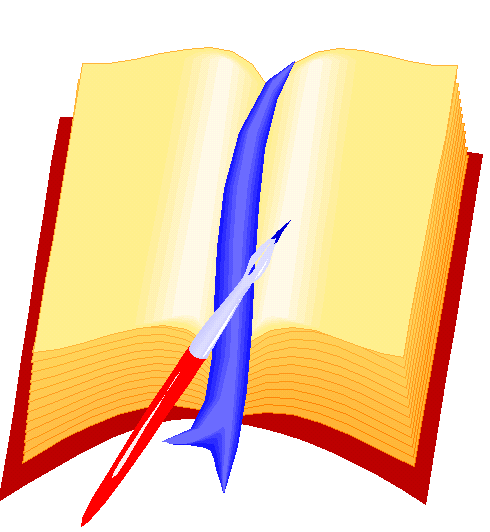 Objectif : réfléchir sur ses goûts en matière de lecture, parler des facteurs de (dé)plaisir.Objectifs :repérer les différents éléments présents dans une note critique ;   observer la présentation d’une critique ; repérer les termes appréciatifs et dépréciatifs ; sensibiliser les élèves  à l’écriture de la critique littéraire.  ElémentsCritique n°……Références du livre (auteur, titre, édition, éventuellement le prix, le nombre de pages…)Histoire :cadre spatio-temporelpersonnages intriguegenre du récitManière de raconter l’histoire: ton : marrant, intrigant, sérieux… ? suspense ou absence de suspenseEcriturestyle de l’auteur : écrit-il bien ? Est-ce facile à lire ? Autres Problèmes soulevés :est-ce un récit exemplaire ? Soulève-t-il certaines questions ? Met-il en scène des problématiques sociétales importantes ? Arguments : l’auteur a-t-il apprécié le livre ? Nous invite-t-il à le lire ? Pour ce faire, quels sont les arguments qu’il avance ? La critique contient-elle d’autres éléments (informations sur l’auteur, sur d’autres ouvrages…) ? Es-tu convaincu par sa critique ? La critique est-elle bien écrite ? As-tu repéré certaines figures de style ? Quelles sont-elles ? Quel effet produisent-elles ? Petite synthèse : (20’)En général, comment est présentée une critique ? (titre, illustrations… ?)Une critique est souvent composée de différents paragraphes. Quels peuvent être les thèmes développés dans chacun de ceux-ci ? Exemple : La première critique que nous avons lue (p.) obéit au schéma suivant : §1 : Introduction, on parle du succès des précédents romans d’A.Gavalda et on nous précise que sa dernière parution divise la critique. §2 : résumé de l’histoire.§3 : l’auteur expose les facteurs de plaisir et de déplaisir : écriture (style, dialogue), personnages… Qu’en est-il de la critique que tu as analysée ? Dans la plupart des critiques, les termes appréciatifs et dépréciatifs abondent. Quelques exemples : narration originale, humour savoureux, récit insipide, livre soporifique. Complète ce tableau à l’aide de quelques exemples tirés de la critique que tu as analysée :Objectifs :enrichir la palette des termes appréciatifs et dépréciatifs-sensibiliser l’élève à la réversibilité des critères. Jugements  appréciatifsJugements dépréciatifsObjectifs :- Enrichir la palette des termes appréciatifs et dépréciatifsCritèresIndicateursNote1. Aspects spécifiques : informer, raconter et convaincre 1. Aspects spécifiques : informer, raconter et convaincre 1. Aspects spécifiques : informer, raconter et convaincre Qualité de la partie informative- le lecteur dispose-t-il d’informations sur le roman, voire sur la vie de l’auteur, son œuvre (ou encore le contexte historique…) ? - Les informations données sont-elles justes ? - Les informations données sont-elles pertinentes ?/5Qualité de la partie narrative- Le lecteur peut-il se faire une idée de l’histoire sans l’avoir lue ?- Le lecteur dispose-t-il d’informations relatives au cadre spatiotemporel, aux personnages principaux et à l’intrigue ?- Le suspense est-il maintenu ou la fin de l’histoire nous est-elle révélée ? /5Qualité de la partie argumentative- L’avis de l’auteur est-il identifiable ?- Les arguments, qu’ils soient positifs ou négatifs, sont-ils développés, fondés et illustrés ?/52. Caractéristiques du texte2. Caractéristiques du texte2. Caractéristiques du texteOriginalité du titre- le titre est-il bien choisi et fait-il allusion à la thèse ?/1Originalité de l’accroche et de la chuteL’accroche donne-t-elle envie de poursuivre la lecture ?La chute clôture-t-elle bien le texte ?                      /3L’énonciation- L’énonciation est-elle adaptée au genre de la critique ? /1Les paragraphes- Le texte est-il divisé en paragraphes ? - Ces paragraphes sont-ils correctement délimités ? - La transition entre les différents paragraphes est-elle fluide ? (cohérence textuelle)/53. Respect des normes linguistiques3. Respect des normes linguistiques3. Respect des normes linguistiquesOrthographe- Le texte est-il correctement orthographiée ? (-0,5 points par faute, ne pas pénaliser deux fois la même faute). /5Vocabulaire- Le registre de langue est-il adapté ? ( /2)- Le vocabulaire est-il riche, nuancé et utilisé à bon escient ? ( /3)- Y a-t-il des termes appréciatifs et dépréciatifs qui soutiennent la thèse de l’auteur ? ( /5)/10Syntaxe-Le texte est-il bien écrit (concordance des temps, formules et figures de style qui lui donnent un niveau soutenu, formulation correcte, phrases grammaticales)/5Total :               /40Total :               /40Total :               /40